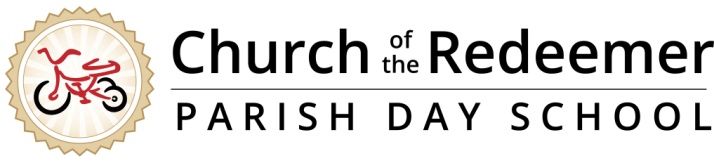 2017-2018Re-enrollment ApplicationChild’s Name _____________________________________	Preferred Name ____________________Birth Date ___________________________			Re-enrollment for: (Check one)	____ 3 Day 3s (W,TH,F 8:45-11:45)		____ Kindergarten (M-F 8:45-2:45)____ 5 Day 3s (M-F 8:45-11:45)		____ Pre-first (M-F 8:45-2:45)					____ Pre-K (M-F 8:45-11:45)			____ My child will not be returningParent’s Name _____________________________________		Home Address _______________________________________________________________________	City/State  _____________________________________________ Zip code _____________________	Home Telephone (_____)___________________Cell Phone (_____)_________________________	Place of Work _____________________________Work Phone (_____)________________________	E-Mail: ____________________________________Parent’s Name ______________________________________    	Home Address ______________________________________________________________________ 	City/State  ___________________________________________ Zip code ______________________	Home Telephone ___________________________Cell Phone (_____)_______________________	Place of Work ______________________________Work Phone (_____)______________________	E-Mail: ____________________________________Signature ________________________________________________________  Date ____________________If you wish to be considered for financial aid please contact the office to request an application: 410-435-9510 or kpoe@redeemeronline.com. Please provide all information requested above. If not received by December 1st, priority placement cannot be guaranteed. PROGRAM FEES2017-2018FULLTUITIONENROLLMENT FEE*Due 2/10/17 with signed contractTUITIONLESS ENROLLMENT FEE1 PAYMENT SEPT/JAN TUITION2 PAYMENTS OF4 TIMES/YEAR TUITION + 3% SERVICE FEE4 PAYMENTS OF3 Day 3 Year Olds$3675$300$3375$1687.50$8695 Day 3 Year Olds$5350$400$4950$2475$1274.63Pre-kindergarten$5350$400$4950$2475$1274.63Full Day Kindergarten$8350$500$7850$3925$2021.38Full Day Pre-first$8350$500$7850$3925$2021.38